Meetings held on 4TH Wednesday each month
Please contact Secretary for further details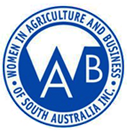 WIRREGA BRANCHProgram 2019 - 2020ContactsPresidentPhyllis Salmon0419 844 737SecretaryJosie Arney(08) 8752 135720202020202020202020DayDateTimeDetailsVenueWed26th Feb8:00pmFavourite KeepsakeBordertown Scout HallWed25th March10:00amPaech’s Garden and Museum at WistowWed22nd April1:30pmWomen Walk the WorldBordertown LakeWed27th May8:00pmFalls and Fall PreventionBordertown Scout HallWed24th June12:00 noonAGM Dinner MeetingWoolshed InnWed 22nd July8:00pmTravel TalkBordertown Scout Hall